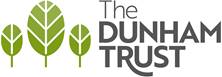 Acre Hall Primary School KEY RESPONSIBILITIESReception DutiesReceive all visitors into school in a friendly and efficient manner, ensuring ID checks are in accordance with safeguarding procedures;Deal with telephone queries and pass on messages in a prompt and efficient manner;Arrange meetings with parents and other individuals when requested;Arrange school tours and visits for prospective parents;Register children who arrive late or leave during school hours and ensure this information is logged using SIMS;Assist with hospitality for CPD courses and other programmes arranged by the school;Open and distribute incoming post and ensure outgoing post is dealt with efficiently when required.General Administration/ CommunicationResponsible for assisting with the administration and record-keeping relating to pupils on the SIMS.net system (attendance, in-year transfers, assessment data, pupil census returns);Responsible for administration and organisation of other school activities and events including school photographs, educational and residential visits, parents evenings, pupil reports, school performances – including communication with parents, maintenance of records, liaising with external parties;Responsible for the administration of external communication from the school including newsletters, ParentMail content, Twitter etc.;Responsible for the administration of Breakfast and After School clubs including maintaining registers and ensuring ParentPay procedures are followed;Administration around the employment of volunteers including DBS checks, emergency contact details etc;Update school policies under the guidance of the Office Manager;AttendanceDaily update of SIMS.net system to reflect pupil attendance;Weekly monitoring of school attendance statistics;Collation of answerphone message and e-mails regarding pupils absent from school;Liaison with Well Being Advisor and Head Of School ensuring attendance issues are addressed Contact with parents as requested regarding any absence issues.FinancialUpdating and management of the ParentPay system regarding collection of monies for school meals and changes to school meal patterns;Monitoring of the ParentPay system  and management of collection of monies overdue for school trips, wrap around care and other clubs;Ensuring Office Manager and club leaders are notified of any arrears issues;Ensuring internal controls and segregation of duties are adhered to at all times with regard to the procurement process surrounding stationery orders and school trips;Raising purchase orders using the SAGE  financial platform (under the guidance of the Finance/ HR Officer)POSITION:Administration Officer/ReceptionistREPORTS TO:Office ManagerGRADE:Band 3 (scp 17 to 21)